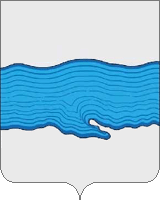 РОССИЙСКАЯ ФЕДЕРАЦИЯ АДМИНИСТРАЦИЯ   ПЛЕССКОГО  ГОРОДСКОГО  ПОСЕЛЕНИЯ ПРИВОЛЖСКОГО МУНИЦИПАЛЬНОГО РАЙОНА ИВАНОВСКОЙ ОБЛАСТИПОСТАНОВЛЕНИЕ«20» сентября 2022 г.                                                                            № 178г. Плесо демонтаже самовольно установленного объекта                             некапитального характера         В соответствии с Гражданским кодексом Российской Федерации, Федеральным законом от 6 октября 2003 года № 131-ФЗ «Об общих принципах организации местного самоуправления в Российской Федерации», Порядком  «сноса (демонтажа) незаконно размещенных объектов некапитального характера на территории Плесского городского поселения Приволжского муниципального района Ивановской области», утвержденным постановлением администрации Плесского городского поселения Приволжского муниципального района Ивановской области от 19.10.2021 г. № 118, руководствуясь Уставом Плесского городского поселения Приволжского муниципального района Ивановской области, администрация Плесского городского поселения Приволжского муниципального района Ивановской областиПОСТАНОВЛЯЕТ:1. Демонтировать, указанный в приложении №1 к настоящему постановлению, незаконно установленный некапитальный объект (киоск/павильон), расположенный у                     д. № 18 А, по ул. Лесная, г. Плес, Приволжского района, Ивановской области, на земельном участке, находящемся в государственной собственности и не предназначенном для этого целей. Информация о лицах, осуществившим размещение объектов, отсутствует.2. Организация, осуществляющая мероприятия по демонтажу - «МО МУП ЖКХ Плес».3. Демонтаж осуществить до 10.10.2022 г.4. Хранение демонтированного объекта, а также имущества, выявленного в таком объекте, осуществляется на специализированном пункте временного хранения по адресу:                        г. Плес, ул. Калинина, 10.5. Опубликовать настоящие постановление на официальном сайте Плесского городского поселения и в информационном бюллетене «Вестник Совета и администрации Плесского городского поселения».6. Настоящее Постановление вступает в силу с момента подписания. 7. Контроль за исполнением настоящего Постановления возложить на заместителя Главы администрации по вопросам охраны объектов культурного наследия.ВрИП Главы                                                                                      Плесского городского поселения                                                                               С.В. Корнилова